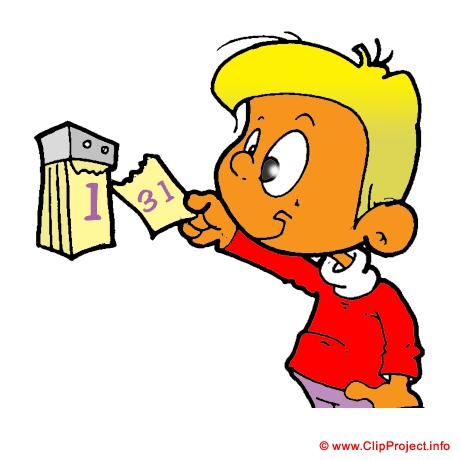 Chers parents,7 semaines pour nous mener aux beaux jours…Je vous rappelle les dates incontournables de cette période :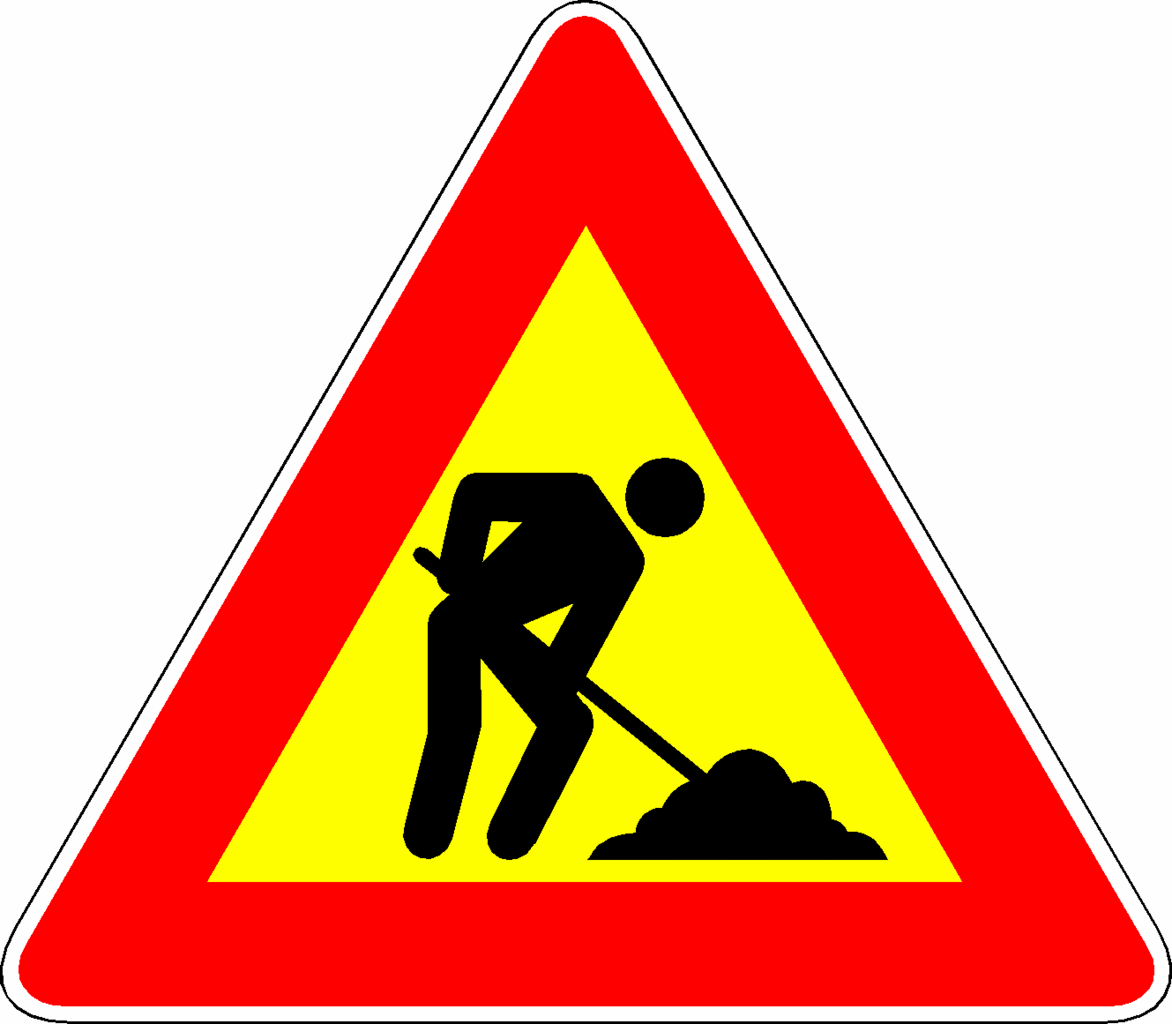 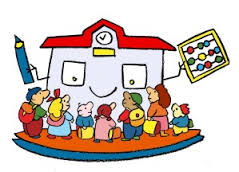 Collecte de papiers, cartons : 		Dépôt de cartons, papiers dans la poubelle devant l’école et collecte chaque premier samedi du mois. Voir plan ci-joint.Vente de brioches : 		Livraison courant mois de mars.Assemblée Génerale OGEC : 	Vendredi 27 février (horaire à préciser)		Ordre du jour : Rapport moral, rapport financier, budget prévisionnel, quitus au conseil d’administration, élection des membres du Conseil d’Administration.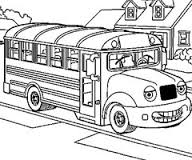 A noter : Lundi 6 avril : lundi de Pâques, journée non travaillée.Rentrée 2015 : Vous recevrez prochainement dans les cartables un document « inscriptions 2015 » dans lequel vous me ferez parvenir vos intentions pour la rentrée 2015. Rythmes scolaires : Dans le cadre de la réforme des rythmes scolaires (décret publié au Journal officiel du samedi 26 janvier 2013 qui a fixé la semaine scolaire à 24 heures d’enseignement réparties sur 9 demi-journées, soit 4,5 jours), déjà mise en place dans certaines communes depuis la rentrée scolaire 2013, je vous confirme que cette réforme entrera en vigueur dans notre établissement à la rentrée de septembre 2015. Une réunion d’informations sera programmée en fin d’année, en lien avec la Mairie, pour préciser les modalités de sa mise en place. Inscriptions rentrée 2015 : Les inscriptions  pour la rentrée 2015 sont dès à présent ouvertes pour les familles ayant un enfant :ayant au moins deux ans à la rentrée, né en 2013 pour les TPS (Toute Petite Section : scolarisation possible sur toute la journée en fonction des disponibilités)né en 2012 pour l’entrée en PS (Petite Section)Il vous suffit de prendre un RDV et je vous transmettrai un dossier d’inscription.Tél : 02 40 28 44 60 Mail: ecole.saintaubin@wanadoo.frN’hésitez pas à diffuser l’information autour de vous !    Photo scolaire : Vendredi 3 avril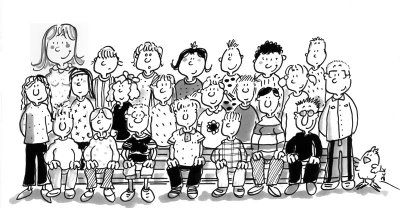 Eduction physique et sportive : 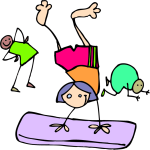 Nous avons réservé auprès de la Direction Diocésaine pour cette période :Un kit Base Ball : 12  battes, 12 gants et 12 ballesUn Kit Football : 10 ballons + chasubles et  plots de délimitationUn parcours de motricité maternelle complet : escalier, latte vague, cerceaux, bâtons, pinces, plots cubes et plots plats longs.Rugby : Les CP CE1 bénéficieront de séances de rugby tous les vendredis de la période, de 14h à 15h (interventions de deux éducateurs de la Fédération Française de Rugby). Merci de prévoir une tenue et des chaussures de rechange. Les élèves se changeront dans les vestiaires du gymnase.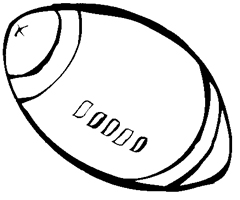 Journée sportive : Les deux écoles de Saint Aubin vont participer à une journée sportive, le vendredi 10 avril prochain de 10h à 15h30, organisée par les enseignants des deux établissements et des élèves de terminale service aux personnes et aux territoires.Suite du soutien en APC : les familles des élèves concernés ont reçu un document expliquant le projet d’aide.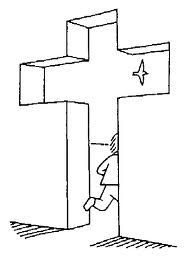 Nouveau nom de l’établissement : une enquête sera bientôt mise en ligne sur notre site Internet pour nous aider à réfléchir ensemble à des propositions de noms pour notre établissement. Une page « nom de l’école » sera créée à l’occasion.Café des parents : La paroisse Sainte-Croix en Châteaubriant, avec le soutien de la direction des écoles catholiques La Trinité-Nazareth et leurs APEL, continuent les rencontres de « Café des Parents ». Le but : se rencontrer et échanger autour de nos questions de parents … et autour d’un café.
 
Le calendrier des rencontres 2015 :Mardi 3 février - "l'autorité"Mardi 17 mars - "les différents façons de dire je t'aime"Mardi 2 juin - "Les jeux en famille"De 18h00 à 19h30 à la Maison Paroissiale (5 rue Joseph Hervouet, à côté de l’église St Nicolas à Châteaubriant). 
Une garderie est organisée. Renseignements et inscriptions à la garderie : 02 40 28 37 95Messes des familles :  1er dimanche du mois à Saint Nicolas de Châteaubriant, à 11 h (Et également dans d’autres églises de la paroisse lors des dimanches étapes de préparation à la première communion)Belle période !Catherine